             В связи с тем, что _____________________________________________ ____________________________________________________________________________________________________________________________________________ прошу  Вас  провести досудебную претензионную  работу по обеспечению выполнения организацией обязательств в рамках договора      № ___________ от «___» __________ 20__ г., а именно: __________________________________________________________________________________________________________________________________________________________________________________________________________________________________________________________________________________________________________________________________________________________.Начальник подразделения 		      подпись Исп. Тел.: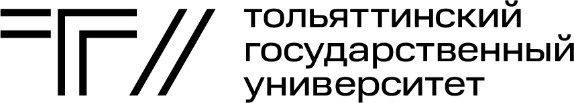 Наименование подразделения г. Тольяттиул. Белорусская, 14тел. ____________служебная запискаот «__» __________ 20__ г.Начальнику правового управленияМ.В. Дроздовой 